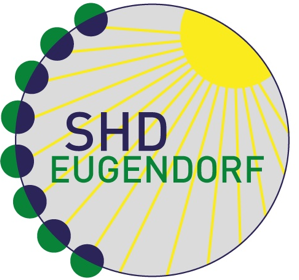 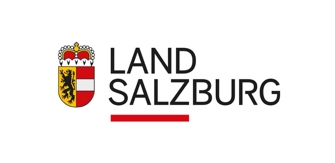 Freiwillige MitarbeitIch könnte mir eine aktive Mitarbeit in folgendem Bereich vorstellen:Essen auf Rädern ausliefern (11:00 bis längstens 13:00 Uhr)Ehrenamtliche Besuchsdienste im AltenwohnheimFahrdienste Tageszentrum: am Mittwoch von 8:0 bis 8:30 Uhr und 15:45 bis 16:15 Uhr sowie am Donnerstag von 8:00 bis 8:30 Uhr und 15:45 bis 16:15 Uhr.Sonstiges: _____________________________________________Kontaktdaten: Nachname: _______________________________ Vorname: __________________Tel.Nr.: ____________________________  E-Mail: __________________________Adresse: ____________________________________________________________Geburtsdatum: _______________________________________________    _________________________Datum, Ort 						    UnterschriftDatenschutzerklärung: Ihr Daten werden nur für Vereinszwecke verwendet, scheinen nicht im Internet (Homegage) auf und werden nicht an Dritte weitergegeben. 